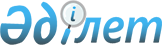 О внесении изменений в решение маслихата района Биржан сал от 26 декабря 2022 года № С-24/2 "О районном бюджете на 2023 – 2025 годы"
					
			Утративший силу
			
			
		
					Решение маслихата района Биржан сал Акмолинской области от 28 сентября 2023 года № С-5/2. Утратило силу решением маслихата района Биржан сал Акмолинской области от 24 октября 2023 года № С-6/2
      Сноска. Утратило силу решением маслихата района Биржан сал Акмолинской области от 24.10.2023 № С-6/2 (вводится в действие по истечении десяти календарных дней после дня его первого официального опубликования).
      Маслихат района Биржан сал РЕШИЛ:
      1. Внести в решение маслихата района Биржан сал "О районном бюджете на 2023 – 2025 годы" от 26 декабря 2022 года № С-24/2 следующие изменения:
      пункт 1 изложить в новой редакции:
      "1. Утвердить районный бюджет на 2023 – 2025 годы, согласно приложениям 1, 2 и 3 соответственно, в том числе на 2023 год в следующих объемах:
      1) доходы – 4 740 768,9 тысяч тенге, в том числе:
      налоговые поступления – 1 432 997 тысяч тенге;
      неналоговые поступления – 67 459 тысяч тенге;
      поступления от продажи основного капитала – 9 100 тысяч тенге;
      поступления трансфертов – 3 231 212,9 тысяч тенге;
      2) затраты – 5 083 921,3 тысяч тенге;
      3) чистое бюджетное кредитование – 6 364 тысяч тенге, в том числе:
      бюджетные кредиты – 15 525 тысяч тенге;
      погашение бюджетных кредитов – 9 161 тысяч тенге;
      4) сальдо по операциям с финансовыми активами – 0 тысяч тенге;
      5) дефицит (профицит) бюджета – - 349 516,4 тысяч тенге;
      6) финансирование дефицита (использование профицита) бюджета – 349 516,4 тысяч тенге.";
      приложения 1, 4, 6 к указанному решению изложить в новой редакции согласно приложениям 1, 2, 3 к настоящему решению.
      2. Настоящее решение вводится в действие с 1 января 2023 года. Районный бюджет на 2023 год Целевые трансферты и бюджетные кредиты из республиканского бюджета на 2023 год Целевые трансферты бюджетам города, сельских округов и сел на 2023 год
					© 2012. РГП на ПХВ «Институт законодательства и правовой информации Республики Казахстан» Министерства юстиции Республики Казахстан
				
      Председатель маслихата района Биржан сал 

Н.Куатова
Приложение 1 к решению
маслихата района Биржан сал
от 28 сентября 2023 года
№ С-5/2Приложение 1 к решению
маслихата района Биржан сал
от 26 декабря 2022 года
№ С-24/2
Категория 
Категория 
Категория 
Категория 
Сумма, тысяч тенге
Класс 
Класс 
Класс 
Сумма, тысяч тенге
Подкласс
Подкласс
Сумма, тысяч тенге
Наименование
1
2
3
4
5
1. Доходы
4740768,9
1
Налоговые поступления
1432997,0
01
Подоходный налог 
9875,0
1
Корпоративный подоходный налог
2500,0
2
Индивидуальный подоходный налог
7375,0
03
Социальный налог
757370,0
1
Социальный налог
757370,0
04
Налоги на собственность
628698,0
1
Налоги на имущество
611923,0
3
Земельный налог
2818,0
4
Налог на транспортные средства
11732,0
5
Единый земельный налог
2225,0
05
Внутренние налоги на товары, работы и услуги
34711,0
2
Акцизы
1805,0
3
Поступления за использование природных и других ресурсов
26231,0
4
Сборы за ведение предпринимательской и профессиональной деятельности 
6675,0
08
Обязательные платежи, взимаемые за совершение юридически значимых действий и (или) выдачу документов уполномоченными на то государственными органами или должностными лицами
2343,0
1
Государственная пошлина
2343,0
2
Неналоговые поступления
67459,0
01
Доходы от государственной собственности
6559,0
5
Доходы от аренды имущества, находящегося в государственной собственности
6550,0
7
Вознаграждения по кредитам, выданных из государственного бюджета 
9,0
03
Поступления денег от проведения государственных закупок, организуемых государственными учреждениями, финансируемыми из государственного бюджета
700,0
1
Поступления денег от проведения государственных закупок, организуемых государственными учреждениями, финансируемыми из государственного бюджета
700,0
06
Прочие неналоговые поступления
60200,0
1
Прочие неналоговые поступления
60200,0
3
Поступления от продажи основного капитала
9100,0
01
Продажа государственного имущества, закрепленного за государственными учреждениями
6600,0
1
Продажа государственного имущества, закрепленного за государственными учреждениями
6600,0
03
Продажа земли и нематериальных активов
2500,0
1
Продажа земли
2500,0
4
Поступления трансфертов
3231212,9
01
Трансферты из нижестоящих органов государственного управления
890,6
3
Трансферты из бюджетов городов районного значения, сел, поселков, сельских округов органов государственного управления
890,6
02
Трансферты из вышестоящих органов государственного управления
3230322,3
2
Трансферты из областного бюджета 
3230322,3
Функциональная группа
Функциональная группа
Функциональная группа
Функциональная группа
Сумма, тысяч тенге
Администратор бюджетных программ 
Администратор бюджетных программ 
Администратор бюджетных программ 
Сумма, тысяч тенге
Программа
Программа
Сумма, тысяч тенге
Наименование
Сумма, тысяч тенге
1
2
3
4
5
II. Затраты
5083921,3
01
Государственные услуги общего характера
1471415,9
112
Аппарат маслихата района (города областного значения)
39431,0
001
Услуги по обеспечению деятельности маслихата района (города областного значения) 
39431,0
122
Аппарат акима района (города областного значения)
142550,0
001
Услуги по обеспечению деятельности акима района (города областного значения)
126820,0
003
Капитальные расходы государственного органа
15730,0
459
Отдел экономики и финансов района (города областного значения)
68122,6
001
Услуги по реализации государственной политики в области формирования и развития экономической политики, государственного планирования, исполнения бюджета и управления коммунальной собственностью района (города областного значения)
56134,1
003
Проведение оценки имущества в целях налогообложения 
652,5
010
Приватизация, управление коммунальным имуществом, постприватизационная деятельность и регулирование споров, связанных с этим 
274,0
015
Капитальные расходы государственного органа
886,0
113
Целевые текущие трансферты нижестоящим бюджетам
10176,0
492
Отдел жилищно-коммунального хозяйства, пассажирского транспорта, автомобильных дорог и жилищной инспекции района (города областного значения)
1203435,3
001
Услуги по реализации государственной политики на местном уровне в области жилищно-коммунального хозяйства, пассажирского транспорта и автомобильных дорог
37056,0
067
Капитальные расходы подведомственных государственных учреждений и организаций
49100,0
113
Целевые текущие трансферты нижестоящим бюджетам
1117279,3
494
Отдел предпринимательства и промышленности района (города областного значения)
17877,0
001
Услуги по реализации государственной политики на местном уровне в области развития предпринимательства и промышленности
17877,0
02
Оборона
46584,0
122
Аппарат акима района (города областного значения)
46584,0
005
Мероприятия в рамках исполнения всеобщей воинской обязанности
4311,0
006
Предупреждение и ликвидация чрезвычайных ситуаций масштаба района (города областного значения) 
6991,0
007
Мероприятия по профилактике и тушению степных пожаров районного (городского) масштаба, а также пожаров в населенных пунктах, в которых не созданы органы государственной противопожарной службы
35282,0
03
Общественный порядок, безопасность, правовая, судебная, уголовно-исполнительная деятельность
6931,0
492
Отдел жилищно-коммунального хозяйства, пассажирского транспорта, автомобильных дорог и жилищной инспекции района (города областного значения)
6931,0
021
Обеспечение безопасности дорожного движения в населенных пунктах
6931,0
06
Социальная помощь и социальное обеспечение
265703,4
451
Отдел занятости и социальных программ района (города областного значения)
265703,4
001
Услуги по реализации государственной политики на местном уровне в области обеспечения занятости и реализации социальных программ для населения
32635,0
002
Программа занятости
28373,0
004
Оказание социальной помощи на приобретение топлива специалистам здравоохранения, образования, социального обеспечения, культуры, спорта и ветеринарии в сельской местности в соответствии с законодательством Республики Казахстан
27945,0
005
Государственная адресная социальная помощь 
14763,0
006
Оказание жилищной помощи
522,0
007
Социальная помощь отдельным категориям нуждающихся граждан по решениям местных представительных органов 
44098,5
010
Материальное обеспечение детей с инвалидностью, воспитывающихся и обучающихся на дому
331,0
011
Оплата услуг по зачислению, выплате и доставке пособий и других социальных выплат
410,0
015
Территориальные центры социального обслуживания пенсионеров и лиц с инвалидностью
58613,0
017
Обеспечение нуждающихся лиц с инвалидностью протезно-ортопедическими, сурдотехническими и тифлотехническими средствами, специальными средствами передвижения, обязательными гигиеническими средствами, а также предоставление услуг санаторно-курортного лечения, специалиста жестового языка, индивидуальных помощников в соответствии с индивидуальной программой реабилитации лица с инвалидностью
22796,0
023
Обеспечение деятельности центров занятости населения
26184,9
050
Обеспечение прав и улучшение качества жизни лиц с инвалидностью в Республике Казахстан
9032,0
07
Жилищно-коммунальное хозяйство
1219929,7
472
Отдел строительства, архитектуры и градостроительства района (города областного значения)
1109888,4
003
Проектирование и (или) строительство, реконструкция жилья коммунального жилищного фонда
30000,0
004
Проектирование, развитие и (или) обустройство инженерно-коммуникационной инфраструктуры
1,0
005
Развитие коммунального хозяйства
251938,4
058
Развитие системы водоснабжения и водоотведения в сельских населенных пунктах
789548,0
098
Приобретение жилья коммунального жилищного фонда
38401,0
492
Отдел жилищно-коммунального хозяйства, пассажирского транспорта, автомобильных дорог и жилищной инспекции района (города областного значения)
110041,3
002
Изъятие, в том числе путем выкупа земельных участков для государственных надобностей и связанное с этим отчуждение недвижимого имущества
24100,6
003
Организация сохранения государственного жилищного фонда
10289,9
012
Функционирование системы водоснабжения и водоотведения
3981,0
026
Организация эксплуатации тепловых сетей, находящихся в коммунальной собственности районов (городов областного значения)
71669,8
08
Культура, спорт, туризм и информационное пространство
558001,3
455
Отдел культуры и развития языков района (города областного значения)
317123,3
001
Услуги по реализации государственной политики на местном уровне в области развития языков и культуры
20456,0
003
Поддержка культурно-досуговой работы
185720,0
006
Функционирование районных (городских) библиотек
79018,0
007
Развитие государственного языка и других языков народа Казахстана
8554,8
032
Капитальные расходы подведомственных государственных учреждений и организаций
23374,5
456
Отдел внутренней политики района (города областного значения)
59543,0
001
Услуги по реализации государственной политики на местном уровне в области информации, укрепления государственности и формирования социального оптимизма граждан
28928,0
002
Услуги по проведению государственной информационной политики
11000,0
003
Реализация мероприятий в сфере молодежной политики
18836,0
006
Капитальные расходы государственного органа
350,0
032
Капитальные расходы подведомственных государственных учреждений и организаций
429,0
465
Отдел физической культуры и спорта района (города областного значения)
181335,0
001
Услуги по реализации государственной политики на местном уровне в сфере физической культуры и спорта
27616,0
005
Развитие массового спорта и национальных видов спорта
94558,0
006
Проведение спортивных соревнований на районном (города областного значения) уровне 
6680,0
007
Подготовка и участие членов сборных команд района (города областного значения) по различным видам спорта на областных спортивных соревнованиях 
16000,0
113
Целевые текущие трансферты нижестоящим бюджетам
36481,0
09
Топливно -энергетический комплекс и недропользование
3359,0
472
Отдел строительства, архитектуры и градостроительства района (города областного значения)
3359,0
009
Развитие теплоэнергетической системы
3359,0
10
Сельское, водное, лесное, рыбное хозяйство, особо охраняемые природные территории, охрана окружающей среды и животного мира, земельные отношения
81165,4
459
Отдел экономики и финансов района (города областного значения)
5638,0
099
Реализация мер по оказанию социальной поддержки специалистов
5638,0
462
Отдел сельского хозяйства района (города областного значения) 
41610,0
001
Услуги по реализации государственной политики на местном уровне в сфере сельского хозяйства 
41610,0
463
Отдел земельных отношений района (города областного значения)
28112,4
001
Услуги по реализации государственной политики в области регулирования земельных отношений на территории района (города областного значения)
20741,4
003
Земельно-хозяйственное устройство населенных пунктов
7371,0
472
Отдел строительства, архитектуры и градостроительства района (города областного значения)
5805,0
010
Развитие объектов сельского хозяйства
5805,0
11
Промышленность, архитектурная, градостроительная и строительная деятельность
36717,0
472
Отдел строительства, архитектуры и градостроительства района (города областного значения)
36717,0
001
Услуги по реализации государственной политики на местном уровне в области строительства
34375,5
013
Разработка схем градостроительного развития территории района, генеральных планов городов районного (областного) значения, поселков и иных сельских населенных пунктов
2341,5
12
Транспорт и коммуникации
501762,0
492
Отдел жилищно-коммунального хозяйства, пассажирского транспорта, автомобильных дорог и жилищной инспекции района (города областного значения)
501762,0
023
Обеспечение функционирования автомобильных дорог
18762,0
037
Субсидирование пассажирских перевозок по социально значимым городским (сельским), пригородным и внутрирайонным сообщениям
33000,0
045
Капитальный и средний ремонт автомобильных дорог районного значения и улиц населенных пунктов
450000,0
13
Прочие
812,5
494
Отдел предпринимательства и промышленности района (города областного значения)
400,0
006
Поддержка предпринимательской деятельности
400,0
472
Отдел строительства, архитектуры и градостроительства района (города областного значения)
1,0
079
Развитие социальной и инженерной инфраструктуры в сельских населенных пунктах в рамках проекта "Ауыл-Ел бесігі"
1,0
455
Отдел культуры и развития языков района (города областного значения)
200,0
052
Реализация мероприятий по социальной и инженерной инфраструктуре в сельских населенных пунктах в рамках проекта "Ауыл-Ел бесігі"
200,0
459
Отдел экономики и финансов района (города областного значения)
211,5
012
Резерв местного исполнительного органа района (города областного значения)
211,5
14
Обслуживание долга 
16449,0
459
Отдел экономики и финансов района (города областного значения)
16449,0
021
Обслуживание долга местных исполнительных органов по выплате вознаграждений и иных платежей по займам из областного бюджета 
16449,0
15
Трансферты
875091,1
459
Отдел экономики и финансов района (города областного значения)
875091,1
006
Возврат неиспользованных (недоиспользованных) целевых трансфертов
23229,7
024
Целевые текущие трансферты из нижестоящего бюджета на компенсацию потерь вышестоящего бюджета в связи с изменением законодательства
97996,6
038
Субвенции
425063,0
054
Возврат сумм неиспользованных (недоиспользованных) целевых трансфертов, выделенных из республиканского бюджета за счет целевого трансферта из Национального фонда Республики Казахстан
328801,8
III. Чистое бюджетное кредитование
6364,0
Бюджетные кредиты
15525,0
10
Сельское, водное, лесное, рыбное хозяйство, особо охраняемые природные территории, охрана окружающей среды и животного мира, земельные отношения
15525,0
459
Отдел экономики и финансов района (города областного значения)
15525,0
018
Бюджетные кредиты для реализации мер социальной поддержки специалистов
15525,0
5
Погашение бюджетных кредитов
9161,0
01
Погашение бюджетных кредитов
9161,0
 1
Погашение бюджетных кредитов, выданных из государственного бюджета
9161,0
IV. Сальдо по операциям с финансовыми активами 
0,0
Приобретение финансовых активов
0,0
V. Дефицит (профицит) бюджета 
-349516,4
VI. Финансирование дефицита (использование профицита) бюджета
349516,4
7
Поступление займов
15525,0
01
Внутренние государственные займы
15525,0
2
Договоры займа
15525,0
16
Погашение займов
15186,1
459
Отдел экономики и финансов района (города областного значения)
15186,1
005
Погашение долга местного исполнительного органа перед вышестоящим бюджетом
15186,1
8
Используемые остатки бюджетных средств 
370607,5
01
Остатки бюджетных средств
370607,5
01
Свободные остатки бюджетных средств
370607,5Приложение 2 к решению
маслихата района Биржан сал
от 28 сентября 2023 года
№ С-5/2Приложение 4 к решению
маслихата района Биржан сал
от 26 декабря 2022 года
№ С-24/2
Наименование
Сумма, тысяч тенге
1
2
Всего
767918,0
Целевые текущие трансферты
38400,0
в том числе:
Отдел строительства, архитектуры и градостроительства района (города областного значения)
38400,0
На приобретение жилья коммунального жилищного фонда для социально уязвимых слоев населения
38400,0
Целевые трансферты на развитие
713993,0
в том числе:
Отдел строительства, архитектуры и градостроительства района (города областного значения)
713993,0
За счет целевого трансферта из Национального фонда Республики Казахстан
713993,0
Реконструкция водопроводных сетей в селе Заозерное района Биржан сал
429772,0
Реконструкция водопроводных сетей в селе Макпал района Биржан сал
284221,0
Бюджетные кредиты
15525,0
Отдел экономики и финансов района (города областного значения)
15525,0
Бюджетные кредиты местным исполнительным органам для реализации мер социальной поддержки специалистов
15525,0Приложение 3 к решению
маслихата района Биржан сал
от 28 сентября 2023 года
№ С-5/2Приложение 6 к решению
маслихата района Биржан сал
от 26 декабря 2022 года
№ С-24/2
Наименование
Сумма, тысяч тенге
1
2
Всего 
322896,8
Целевые текущие трансферты
322896,8
в том числе:
Аппарат акима города Степняк
116934,0
На освещение улиц в населенных пунктах
29000,0
На обеспечение санитарии населенных пунктов
4000,0
На благоустройство и озеленение населенных пунктов
69850,0
На обеспечение функционирования автомобильных дорог в городах районного значения, селах, поселках, сельских округах
14082,0
На капитальный и средний ремонт автомобильных дорог в городах районного значения, селах, поселках, сельских округах
2,0
Аппарат акима Ангалбатырского сельского округа
19785,0
На услуги по обеспечению деятельности акима города районного значения, села, поселка, сельского округа
700,0
На обеспечение санитарии населенных пунктов
2000,0
На обеспечение функционирования автомобильных дорог в городах районного значения, селах, поселках, сельских округах
2000,0
На организацию водоснабжения населенных пунктов
3500,0
На проведение физкультурно-оздоровительных и спортивных мероприятий на местном уровне
11584,0
На капитальный и средний ремонт автомобильных дорог в городах районного значения, селах, поселках, сельских округах
1,0
Аппарат акима Баймырзинского сельского округа 
7081,0
На услуги по обеспечению деятельности акима города районного значения, села, поселка, сельского округа
705,0
На обеспечение санитарии населенных пунктов
2000,0
На благоустройство и озеленение населенных пунктов
2776,0
На обеспечение функционирования автомобильных дорог в городах районного значения, селах, поселках, сельских округах
1600,0
Аппарат акима Бирсуатского сельского округа
14498,6
На освещение улиц населенных пунктов
3057,6
На обеспечение санитарии населенных пунктов
2000,0
На благоустройство и озеленение населенных пунктов
6000,0
На обеспечение функционирования автомобильных дорог в городах районного значения, селах, поселках, сельских округах
2000,0
На проведение физкультурно-оздоровительных и спортивных мероприятий на местном уровне
1,0
На капитальный и средний ремонт автомобильных дорог в городах районного значения, селах, поселках, сельских округах
1440,0
Аппарат акима Валихановского сельского округа
12644,0
На услуги по обеспечению деятельности акима города районного значения, села, поселка, сельского округа
643,0
На освещение улиц в населенных пунктах
4000,0
На обеспечение санитарии населенных пунктов
2000,0
На благоустройство и озеленение населенных пунктов
2000,0
На обеспечение функционирования автомобильных дорог в городах районного значения, селах, поселках, сельских округах
4000,0
На организацию водоснабжения населенных пунктов
1,0
Аппарат акима Донского сельского округа
17755,0
На услуги по обеспечению деятельности акима города районного значения, села, поселка, сельского округа
754,0
На освещение улиц населенных пунктов
5000,0
На обеспечение санитарии населенных пунктов
2000,0
На обеспечение функционирования автомобильных дорог в городах районного значения, селах, поселках, сельских округах
2000,0
На организацию водоснабжения населенных пунктов
8000,0
Реализация мероприятий по социальной и инженерной инфраструктуре в сельских населенных пунктах в рамках "Ауыл-Ел бесігі"
1,0
Аппарат акима Енбекшильдерского сельского округа
8921,0
На освещение улиц населенных пунктов
3863,0
На обеспечение санитарии населенных пунктов
1781,0
На благоустройство и озеленение населенных пунктов
2144,0
На обеспечение функционирования автомобильных дорог в городах районного значения, селах, поселках, сельских округах
1131,0
На капитальный и средний ремонт автомобильных дорог в городах районного значения, селах, поселках, сельских округах
2,0
Аппарат акима Заураловского сельского округа
27285,2
На услуги по обеспечению деятельности акима города районного значения, села, поселка, сельского округа
855,0
На освещение улиц населенных пунктов
4519,2
На обеспечение санитарии населенных пунктов
1999,0
На обеспечение функционирования автомобильных дорог в городах районного значения, селах, поселках, сельских округах
7115,0
На проведение физкультурно-оздоровительных и спортивных мероприятий на местном уровне
12795,0
На организацию водоснабжения населенных пунктов
2,0
Аппарат акима Макинского сельского округа
27117,0
На услуги по обеспечению деятельности акима города районного значения, села, поселка, сельского округа
278,0
На освещение улиц населенных пунктов
7000,0
На обеспечение санитарии населенных пунктов
3000,0
На благоустройство и озеленение населенных пунктов
11681,0
На обеспечение функционирования автомобильных дорог в городах районного значения, селах, поселках, сельских округах
3571,5
На капитальный и средний ремонт автомобильных дорог в городах районного значения, селах, поселках, сельских округах
1585,5
Реализация мероприятий по социальной и инженерной инфраструктуре в сельских населенных пунктах в рамках "Ауыл-Ел бесігі"
1,0
Аппарат акима Ульгинского сельского округа
21844,0
На освещение улиц населенных пунктов
3342,0
На обеспечение санитарии населенных пунктов
5000,0
На благоустройство и озеленение населенных пунктов
9500,0
На обеспечение функционирования автомобильных дорог в городах районного значения, селах, поселках, сельских округах
4000,0
На капитальный и средний ремонт автомобильных дорог в городах районного значения, селах, поселках, сельских округах
2,0
Аппарат акима села Аксу
6740,0
На обеспечение санитарии населенных пунктов
740,0
На обеспечение функционирования автомобильных дорог в городах районного значения, селах, поселках, сельских округах
1000,0
На организацию водоснабжения населенных пунктов
5000,0
Аппарат акима села Заозерное
12500,0
На освещение улиц населенных пунктов
4000,0
На обеспечение санитарии населенных пунктов
2000,0
На благоустройство и озеленение населенных пунктов
4500,0
На обеспечение функционирования автомобильных дорог в городах районного значения, селах, поселках, сельских округах
2000,0
Аппарат акима села Кенащи 
4974,0
На услуги по обеспечению деятельности акима города районного значения, села, поселка, сельского округа
1834,0
На обеспечение санитарии населенных пунктов
2000,0
На обеспечение функционирования автомобильных дорог в городах районного значения, селах, поселках, сельских округах
1139,0
На проведение физкультурно-оздоровительных и спортивных мероприятий на местном уровне
1,0
Аппарат акима села Краснофлотское
12718,0
На услуги по обеспечению деятельности акима города районного значения, села, поселка, сельского округа
4407,0
На освещение улиц населенных пунктов
1974,0
На обеспечение санитарии населенных пунктов
4550,3
На обеспечение функционирования автомобильных дорог в городах районного значения, селах, поселках, сельских округах
1785,7
На организацию водоснабжения населенных пунктов
1,0
Аппарат акима села Мамай
12100,0
На проведение физкультурно-оздоровительных и спортивных мероприятий на местном уровне
12100,0